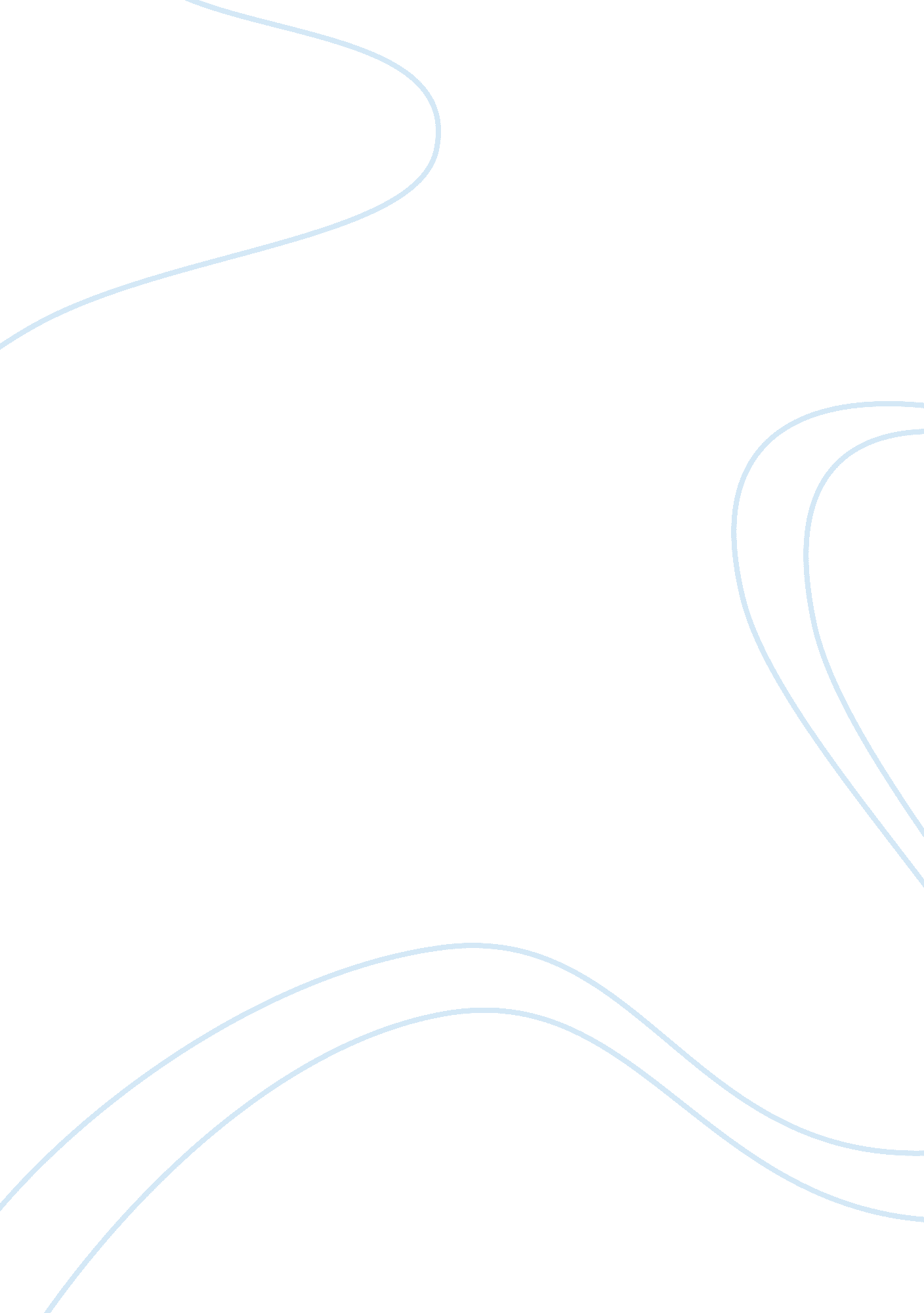 Chapter 13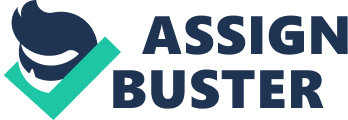 WEB SERVERSCOMPUTERS RUNNING SPECIALIZED OPERATING SYSTEMS THAT ENABLE THEM TO HOST WEB PAGES AND OTHER INFORMATION ARE CALLED........ COMMERCECOMPUTERS THAT HOST SOFTWARE THAT ENABLES USERS TO PURCHASE GOODS AND SERVICES OVER THE INTERNET ARE CALLED.......... SERVERS RECIPIENTS ADDRESS, SENDERS ADDRESS, REASSEMBLING INSTRUCTIONS, AND DATAAT A MINIMUM, WHAT CONTENT MUST ALL DAT PACKETS CONTAIN SMTPUSED TO TRANSMIT EMAIL OVER TEH INTERNET PACKET SWITCHINGIS THE COMMUNICATIONS METHODOLOGY WHERE DATA IS BROKEN INTO SMALLER CHUNKS TO BE SENT OVER VARIOUS ROUTES AT THE SAME TIME CLIENT/SERVERTHE MAJORITY OF INTERNET COMMUNICATIONS FOLLOW THE....... MODEL OF NETWORK COMMUNICATIONS STATIC ADDRESSAN IP ADDRESS THAT DOES NOT CHANGE IS USUALLY ASSIGNED MANUALLY BY A NETWORK ADMINISTRATOR VOIPPROTOCOL USES STANDARD INTERNET CONNECTIONS TO MAKE PHONE CALLS OVER THE INTERNET THE ADDRESSES AR 16 BIT NUMBERSCONCERNING IPV4 ADDRESSES IS FALSE IP ADDRESSA UNIQUE NUMBER THAT IDENTIFIES A COMPUTERSERVER OR DEVICE CONNECTED TO THE INTERNET IS CALLED A ..... L TWISTED PAIR WIRESORIGINAL INTERNET BACKBONE USED T LINES WHICH USED..... TOP LEVEL DOMAINS. COM AND . ORG ARE EXAMPLES OF........ DYNAMIC ADDRESSA ......... IS AN IP ADDRESS THAT IS ASSIGNED FROM AN AVAILABLE POOL OF IP ADDRESSES ICANNIS THE ORGANIZATION RESPONSIBLE FOR THE INTERNETS DOMAIN NAME SYSTEM AND IP ADDRESS ALLOCATION BACKBONETHE MAIN PATHS OF THE INTERNET ALONG WHICH DATA TRAVELS FASTEST ARE KNOWN COLLECTIVELY AS TEH INTERNET ............ COMPUTER PROTOCOLA SET OF RULES FOR EXCHANGING ELECTRONIC INFORMATION IS CALLED A ....... MIMESIMPLIFIES ATTACHMENTS TO EMAIL MESSAGES HYPERTEXT DOCUMENTA...... CONTAINS TEXT THAT IS LINKED TO OTHER DOCUMENTS OR MEDIA OPEN SYSTEMSTANDARDS THAT ARE MADE PUBLIC FOR ACCESS BY ANY INTERESTED PARTY ARE CALLED........ PROTOCOLS TCP/IPTHE MAIN SUITE OF PROTOCOLS USED ON THE INTERNET IS.......................... HYPERLINKSHYPERTEXT DOCUMENTS CONTAIN............ THAT YOU CAN CLICK ON AND THAT LINK THE DOCUMENT TO OTHER DOCUMENTS OR MEDIA NETWORK PREFIXCIDR ALLOWS A SINGLE IP ADDRESS TO REPRESENT SEVERAL UNIQUE IP ADDRESSES BY ADDING A .......... TO THE END OF THE LAST OCTET ONCHAPTER 13 SPECIFICALLY FOR YOUFOR ONLY$13. 90/PAGEOrder Now 